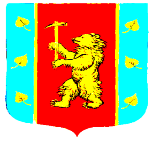 Администрация муниципального образования Кузнечнинское городское поселение муниципального образования Приозерский муниципальный район Ленинградской областиПОСТАНОВЛЕНИЕот  « 23 » января  2023 года № 8 .  Внесение изменений в Постановление Приложение 1к Методическим указаниямТаблица 1ПАСПОРТмуниципальной программы «Развитие культуры и физической культуры и спорта в МО Кузнечнинское городское поселение МО  Приозерский муниципальный район Ленинградской  области»  на 2022-2024 годыПриложение 2 Таблица 2Целевые показатели муниципальной программы/подпрограммы «Развитие культуры и физической культуры и спорта в МО Кузнечнинское городское поселение МО  Приозерский муниципальный район Ленинградской    области»  на 2022-2024 годыПриложение 3 Таблица 3Сведения о порядке сбора информации и методике расчетапоказателей (индикаторов) муниципальной программы«Развитие культуры и физической культуры и спорта в МО Кузнечнинское городское поселение МО  Приозерский муниципальный район Ленинградской области»  на 2022-2024 годыПриложение 4Таблица 4Расходы на реализацию муниципальной программы«Развитие культуры и физической культуры и спорта в МО Кузнечнинское городское поселение МО  Приозерский муниципальный район Ленинградской области»  на 2022-2024 годПриложение 5 Таблица 5План реализации муниципальной программы«Развитие культуры и физической культуры и спорта в МО Кузнечнинское городское поселение МО  Приозерский муниципальный район Ленинградской области»  на 2022-2024 годыПриложение 6Таблица 6Сведения о налоговых расходах местного бюджета,направленных на достижение цели муниципальной программы Приложение 7 Таблица 7Информация о ходе реализации муниципальнойпрограммы «Развитие культуры и физической культуры и спорта в МО Кузнечнинское городское поселение МО Приозерский муниципальный район Ленинградской области» на 2022-2024 годыФинансирование мероприятий муниципальной программы1. Выполнение плана мероприятий(ежеквартально нарастающим итогом)за период ___2022 год__2. Достижение целевых показателей(ежегодно нарастающим итогом)за период  2022 годПриложение 8Таблица 8Отчет о выполнении сводных показателей муниципальных заданий на оказание муниципальных услуг муниципальными учреждениями по муниципальной программе от 29.12.2021г. № 198 «Об утверждении муниципальной программы «Развитие культуры,физической культуры и спорта муниципального образования Кузнечнинское городское поселение муниципального образования Приозерскиймуниципальный район Ленинградской области» на 2022-2024 годы»        В соответствии с постановлением  администрации муниципального образования Кузнечнинское городское поселение муниципального образования Приозерский муниципальный район Ленинградской области от 19 декабря 2022 года  «О внесении изменений в постановление № 178 от 03.12.2021 г «Об утверждении Порядка и Методических  указаний по  разработке, реализации и оценки эффективности  муниципальных  программ муниципального образования Кузнечнинское городское поселение муниципального образования Приозерский муниципальный район Ленинградской области» и в целях совершенствования программно-целевого обеспечения процессов управления, администрация муниципального образования Кузнечнинское городское поселение муниципального образования Приозерский муниципальный район ПОСТАНОВЛЯЕТ:Внести следующие изменения в муниципальную программу «Развитие культуры и физической культуры и спорта в МО Кузнечнинское городское поселение МО Приозерский муниципальный район Ленинградской области на 2022-2024 годы»:        1.1. Паспорт муниципальной программы Таблица 1, читать в следующей редакции согласно Приложения 1.       1.2. Таблица 2. Целевые показатели муниципальной программы «Развитие культуры и физической культуры и спорта в МО Кузнечнинское городское поселение МО Приозерский муниципальный район Ленинградской области» на 2022-2024 годы, читать в новой редакции согласно Приложению 2.       1.3. Таблицу 3. Сведения о порядке сбора информации и методике расчета показателей (индикаторов) муниципальной программы «Развитие культуры и физической культуры и спорта в МО Кузнечнинское городское поселение МО Приозерский муниципальный район Ленинградской области» на 2022-2024 годы, читать в новой редакции согласно Приложению 3.        2. Внести изменения в нумерацию приложений к муниципальной программе согласно Порядку:     2.1. Таблица 4. Расходы на реализацию муниципальной программы «Развитие культуры и физической культуры и спорта в МО Кузнечнинское городское поселение МО Приозерский муниципальный район Ленинградской области» на 2022-2024 год, читать в новой редакции, согласно Приложению 4.      2.2. Таблица 5. «План реализации муниципальной программы», читать в новой редакции, согласно Приложению 5.      2.3. Таблица 6. «Сведения о налоговых расходах местного бюджета, направленных на достижение цели муниципальной программы», читать в новой редакции, согласно Приложению 6.      2.4. Таблица 7. «Информация о ходе реализации муниципальной программы», читать в новой редакции, согласно Приложению 7.      2.5. Таблица 8. «Отчет о выполнении сводных показателей муниципальных заданий на оказание муниципальных услуг муниципальными учреждениями по муниципальной программе» читать в новой редакции, согласно Приложению 8.      3. Настоящее постановление вступает в силу со дня официального опубликования в средствах массовой информации.      4. Настоящее постановление подлежит размещению на официальном сайте администрации МО Кузнечнинское городское поселение в сети Интернет.      5. Контроль за исполнением настоящего постановления оставляю за собой. Глава администрации МО Кузнечнинское городское поселение                                                       Н.Н. СтанововаСроки реализации муниципальной программы/подпрограммыПервый  этап 2022 год Второй этап 2023 годТретий этап 2024  годыОтветственный исполнитель муниципальной программы/подпрограммыАдминистрация МО Кузнечнинское городское поселение МО Приозерский муниципальный район ЛОСоисполнители муниципальной программы/подпрограммыМКУ КСЦ «Юбилейный» МО КГПУчастники муниципальной программы/подпрограммы- Администрация муниципального образования Кузнечнинское городское поселение МО Приозерский муниципальный район Ленинградской области- МКУ КСЦ «Юбилейный» МО КГПЦель муниципальной программы/подпрограммыРазвитие культуры и физической культуры и спорта в МО Кузнечнинское городское поселениеЗадачи муниципальной программы/подпрограммыСоздание условий для реализации стратегической роли культуры как духовно-нравственного основания развития личности, ресурса роста человеческого потенциала региона, фактора обеспечения социальной стабильности и консолидации общества Комплексное решение проблем физического воспитания и вовлечения подрастающего поколения в систематические занятия физической культурой и спортом;Ожидаемые (конечные) результаты реализации муниципальной программыРеализация программы позволит: - сформировать организационные и финансовые условия для решения локальных проблем в развитии  культуры и физической культуры и  спорта на территории поселения;- повысить эффективность и качество культурно – досуговой деятельности в поселении; - создать         условия       для профессионального роста и творческого совершенствования кадров;- создать условия для развития общественного партнерства в решении социально-культурных проблем   и усиления взаимодействия общественности с представителями органов местного самоуправления в решении актуальных проблем;- рост количества спортивно-активного населения на 2% ежегодно, сдача ГТО;- повышение информированности населения города по вопросам физической культуры и спорта, здорового образа жизни;Количество посетителей культурно-досуговых мероприятий  увеличить до  30000 человек-Количество участников  культурно- досуговых формирований   увеличить  до 500 человек Подпрограммы муниципальной программыНе предусмотреныПроекты, реализуемые в рамках муниципальной программы/подпрограммыНе предусмотреныФинансовое обеспечение муниципальной программы/подпрограммы - всего, в том числе по годам реализацииОбщий объем финансирования программы-   67315,2  тысяч рублей:по годам:2022 год –  28528,6 руб.2023 год – 21666,4 тыс. руб.2024 год –  17120,2  тыс. руб.Размер налоговых расходов, направленных на достижение цели муниципальной программы/подпрограммы, - всего, в том числе по годам реализации2022 год – 0 тыс.руб.2023 год – 0 тыс. руб.2024 год – 0 тыс. руб.№ строкиНаименованиецелевого показателя муниципальной программы/подпрограммыЗначения целевых показателейЗначения целевых показателейЗначения целевых показателейЗначения целевых показателейЗначения целевых показателейЗначения целевых показателейЗначения целевых показателейЗначения целевых показателейСправочно: базовое значение целевого показателя (на начало реализации муниципальной программы)№ строкиНаименованиецелевого показателя муниципальной программы/подпрограммыПо итогам первого года реализацииПо итогам второго года реализацииПо итогам второго года реализацииПо итогам третьего года реализацииПо итогам третьего года реализацииПо итогам третьего года реализации…….…….Показатель 1, единица измерения -человек.Показатель 1, единица измерения -человек.Показатель 1, единица измерения -человек.Показатель 1, единица измерения -человек.Показатель 1, единица измерения -человек.Показатель 1, единица измерения -человек.Показатель 1, единица измерения -человек.Показатель 1, единица измерения -человек.Показатель 1, единица измерения -человек.Показатель 1, единица измерения -человек.Показатель 1, единица измерения -человек.Показатель 1, единица измерения -человек.1Количество посещений библиотек плановое значение60006200620062006300630030001Количество посещений библиотек фактическое значение6163-----3000Показатель 2, единица измеренияПоказатель 2, единица измеренияПоказатель 2, единица измеренияПоказатель 2, единица измеренияПоказатель 2, единица измеренияПоказатель 2, единица измеренияПоказатель 2, единица измеренияПоказатель 2, единица измеренияПоказатель 2, единица измеренияПоказатель 2, единица измеренияПоказатель 2, единица измеренияПоказатель 2, единица измерения2Число культурно- массовых мероприятий,плановое значение3103403403403453453452402Число культурно- массовых мероприятий,фактическое значение341------240Показатель 3, единица-  измерения  -проценты  Показатель 3, единица-  измерения  -проценты  Показатель 3, единица-  измерения  -проценты  Показатель 3, единица-  измерения  -проценты  Показатель 3, единица-  измерения  -проценты  Показатель 3, единица-  измерения  -проценты  Показатель 3, единица-  измерения  -проценты  Показатель 3, единица-  измерения  -проценты  Показатель 3, единица-  измерения  -проценты  Показатель 3, единица-  измерения  -проценты  Показатель 3, единица-  измерения  -проценты  Показатель 3, единица-  измерения  -проценты  3Доля населения, сдавших нормы ГТОплановое значение0,2%0,2%3Доля населения, сдавших нормы ГТОфактическое значение0,2%0,2%4Доля населения, систематически занимающегося физической культурой и спортом, плановое значение10%10%12%12%12%15%15%6%4Доля населения, систематически занимающегося физической культурой и спортом, фактическое значение 11% 11%-----6%N п/пНаименование показателяЕдиница измеренияВременная характеристикаАлгоритм формирования/пункт Федерального плана статистических работСрок предоставления отчетностиОтветственный за сбор данных по показателюРеквизиты акта123456781Количество посещений общедоступных библиотек чел.Показатель отражает количество посещений общедоступны х библиотек,И1 = бл : ЧН x 100бл - число посещений общедоступных библиотек (включая библиотеки, являющиеся структурными подразделениями учреждений, ЧН - численность населения поселения ГодМКУ КСЦ «Юбилейный» МО КГП6-НК2Число культурно- массовых мероприятий, чел.Показатель отражает число культурно-массовых мероприятий, И3.4 = Мгу + Ммо + МккМгу - число культурно- массовых мероприятий (в том числе фестивалей и конкурсов), годМКУ КСЦ «Юбилейный» МО КГП7-НК3Численность жителей -  сдавших нормы ГТО%Показатель отражает долю жителей участников формированийД= ЧУх100: ЧНЧУ – число участников,ЧН число населения.годМКУ КСЦ «Юбилейный» МО КГП1 -ФК4Доля населения, систематически занимающегося физической культурой и спортом, в общей численности населения.%Показатель отражает долю жителей систематически занимающихся  физической культуройД= ЧЖх100: ЧНЧУ – число жителей,ЧН число населения.годМКУ КСЦ «Юбилейный» МО КГП1-ФК№строкиИсточники финансированияВсего(тыс. рублей)В том числеВ том числеВ том числеВ том числе№строкиИсточники финансированияВсего(тыс. рублей)2022 год2023 год2024 год1234566ОБЩИЕ РАСХОДЫ НА РЕАЛИЗАЦИЮ МУНИЦИПАЛЬНОЙ ПРОГРАММЫОБЩИЕ РАСХОДЫ НА РЕАЛИЗАЦИЮ МУНИЦИПАЛЬНОЙ ПРОГРАММЫОБЩИЕ РАСХОДЫ НА РЕАЛИЗАЦИЮ МУНИЦИПАЛЬНОЙ ПРОГРАММЫОБЩИЕ РАСХОДЫ НА РЕАЛИЗАЦИЮ МУНИЦИПАЛЬНОЙ ПРОГРАММЫОБЩИЕ РАСХОДЫ НА РЕАЛИЗАЦИЮ МУНИЦИПАЛЬНОЙ ПРОГРАММЫОБЩИЕ РАСХОДЫ НА РЕАЛИЗАЦИЮ МУНИЦИПАЛЬНОЙ ПРОГРАММЫВсего: 67315,228528,621666,417120,217120,2в том числе за счет средств:федерального бюджета (плановый объем)0,00,00,00,00,0областного бюджета (плановый объем)4340,82228,02112,8местного бюджета (плановый объем)62974,426300,619553,617120,217120,2Прочих источников (плановый объем)0,00,00,00,00,0Наименование государственной программы, подпрограммы, структурного элемента Ответственный исполнитель, соисполнитель, участникГоды реализацииОценка расходов (тыс. руб. в ценах соответствующих лет)Оценка расходов (тыс. руб. в ценах соответствующих лет)Оценка расходов (тыс. руб. в ценах соответствующих лет)Оценка расходов (тыс. руб. в ценах соответствующих лет)Оценка расходов (тыс. руб. в ценах соответствующих лет)Наименование государственной программы, подпрограммы, структурного элемента Ответственный исполнитель, соисполнитель, участникГоды реализациивсегоместный бюджетобластной бюджетфедеральный бюджетпрочие источники12345678Программа ««Развитие культуры и физической культуры и спорта в МО Кузнечнинское городское поселение МО  Приозерский муниципальный район Ленинградской    области»  на 2022-2024 годыАдминистрация  МО Кузнечнинское городское поселение,МКУ КСЦ «Юбилейный» МО КГП202228528,626300,62228,0--Программа ««Развитие культуры и физической культуры и спорта в МО Кузнечнинское городское поселение МО  Приозерский муниципальный район Ленинградской    области»  на 2022-2024 годыАдминистрация  МО Кузнечнинское городское поселение,МКУ КСЦ «Юбилейный» МО КГП202321666,419553,62112,8--Программа ««Развитие культуры и физической культуры и спорта в МО Кузнечнинское городское поселение МО  Приозерский муниципальный район Ленинградской    области»  на 2022-2024 годыАдминистрация  МО Кузнечнинское городское поселение,МКУ КСЦ «Юбилейный» МО КГП202417120,217120,2---Итого по муниципальной программе2022-202467315,262974,44340,8--Процессная частьПроцессная частьПроцессная частьПроцессная частьПроцессная частьПроцессная частьПроцессная частьПроцессная частьМероприятие №1 по развитию культурно-досуговой деятельности(целевой показатель 2)МКУ КСЦ «Юбилейный» МО КГП202210068,07840,02228,0 --Мероприятие №1 по развитию культурно-досуговой деятельности(целевой показатель 2)МКУ КСЦ «Юбилейный» МО КГП202313914,411801,62112,8--Мероприятие №1 по развитию культурно-досуговой деятельности(целевой показатель 2)МКУ КСЦ «Юбилейный» МО КГП20249009,99009,9---Мероприятие №1 по развитию культурно-досуговой деятельности(целевой показатель 2)МКУ КСЦ «Юбилейный» МО КГП2022-202432992,328651,54340,8--Мероприятие № 2 по Созданию условий развития библиотечного дела и популяризация чтения(целевой показатель1 )МКУ КСЦ «Юбилейный» МО КГП20224456,02228,02228,0--Мероприятие № 2 по Созданию условий развития библиотечного дела и популяризация чтения(целевой показатель1 )МКУ КСЦ «Юбилейный» МО КГП2023-----Мероприятие № 2 по Созданию условий развития библиотечного дела и популяризация чтения(целевой показатель1 )МКУ КСЦ «Юбилейный» МО КГП2024-----Мероприятие № 2 по Созданию условий развития библиотечного дела и популяризация чтения(целевой показатель1 )МКУ КСЦ «Юбилейный» МО КГП2022 - 20244456,02228,02228,0--Мероприятие № 3  «Развитие физической культуры и спорта в МО Кузнечнинское городское поселение МО  Приозерский муниципальный район Ленинградской    области»  на 2022-2024 годы.(целевые показатели 3и 4)МКУ КСЦ «Юбилейный» МО КГП20223989,03989,0---Мероприятие № 3  «Развитие физической культуры и спорта в МО Кузнечнинское городское поселение МО  Приозерский муниципальный район Ленинградской    области»  на 2022-2024 годы.(целевые показатели 3и 4)МКУ КСЦ «Юбилейный» МО КГП20234009,94009,9---Мероприятие № 3  «Развитие физической культуры и спорта в МО Кузнечнинское городское поселение МО  Приозерский муниципальный район Ленинградской    области»  на 2022-2024 годы.(целевые показатели 3и 4)МКУ КСЦ «Юбилейный» МО КГП20248110,38110,3---Итого 2022-202416109,216109,2---Наименование налога, по которому предусматривается налоговая льготаРеквизиты нормативного правового акта, устанавливающего налоговую льготуЦелевая категория налогоплательщиковПоказатели достижения целей госпрограммыФинансовый год Численность плательщиков налога, воспользовавшихся льготой (ед.)Численность плательщиков налога, воспользовавшихся льготой (ед.)Размер налогового расхода (тыс. руб.) Размер налогового расхода (тыс. руб.) 123456677----2022Фактическое значениеФактическое значение----2023Фактическое значениеФактическое значение----2024Плановое значениеПлановое значение----2024Фактическое значениеФактическое значение№ строкимероприятияНаименование плановых мероприятийФинансирование мероприятий - всего и с выделением источников финансирования (тыс. рублей)Финансирование мероприятий - всего и с выделением источников финансирования (тыс. рублей)Фактическое исполнение плановых мероприятий в отчетном периоде, примечания№ строкимероприятияНаименование плановых мероприятийпланируемое на текущий годфактическое за отчетный периодФактическое исполнение плановых мероприятий в отчетном периоде, примечания123451Мероприятие №1.1 по развитию культурно-досуговой деятельности8958,410068,0112%2Мероприятие № 1.2 по Созданию условий развития библиотечного дела и популяризация чтения4082,04456,0130%3Мероприятие№ 2.1 .Развитие физической культуры и спорта.3422,03989,0116%№ строки целевого показателяНаименование целевого показателяЕдиница измеренияЗначение целевого показателяЗначение целевого показателяЗначение целевого показателя№ строки целевого показателяНаименование целевого показателяЕдиница измеренияпланируемоена текущий годфактическое за отчетный периодпроцент выполнения1234561...Количество посещений общедоступных библиотек чел.60006163102%2Число культурно- массовых мероприятийшт.310341110%3 Доля  жителей сдавших нормы ГТО%0,2%0,2%100%4Доля населения, систематически занимающегося физической культурой и спортом, в общей численности населения.%10%11%110%Наименование услуги,показателя объема услуги, подпрограммы, основного мероприятияЗначение показателя объема услугиЗначение показателя объема услугиРасходы местного бюджета на оказание муниципальной услуги (тыс. руб.)Расходы местного бюджета на оказание муниципальной услуги (тыс. руб.)Расходы местного бюджета на оказание муниципальной услуги (тыс. руб.)Наименование услуги,показателя объема услуги, подпрограммы, основного мероприятияпланфактсводнаябюджетная росписьна 1 январяотчетного годасводнаябюджетная роспись на 31 декабря отчетного годакассовое исполнение123456Наименование услуги и ее содержание:Показатель объема услуги:           ___________________________________________________________________________________________________________________________________________________________________________________________________________________________________________________________________________________________________________________________Подпрограмма 1                      Основное мероприятие 1.1.           Основное мероприятие 1.2            ...                                 Подпрограмма 2                      Основное мероприятие 2.1            ...                                 ...                                 